                                       Supplementary InformationMolecular Dynamics Studies on Conformational Thermodynamics of Orai1-Calmodulin Complex Lakshmi Maganti, a, $ * Mahua Ghosh, a* and J. Chakrabarti a, b *a Department of Chemical, Biological and Macromolecular Sciences, S. N. Bose National Centre for Basic Sciences, Sector III, Block JD, Salt Lake, Kolkata 700106, INDIA.b Unit of Nanoscience and Technology-II and The Thematic Unit of Excellence on Computational Materials Science, S. N. Bose National Centre for Basic Sciences, Sector III, Block JD, Salt Lake, Kolkata 700106, INDIA.$ Present address: Computational Science Division, Saha Institute of Nuclear Physics1/AF, Bidhannagar, Kolkata – 700035, INDIA.*corresponding authors E-mail:  lakshmimaganti6@gmail.com,  jaydeb@bose.res.in,  mahua.ghosh@gmail.comTable S1. List of interface residues of holoCaM bound to Orai1-CMBD in different domains.Table S2. Conformational thermodynamic changes (kJ mol-1) of interface residues in holoCAMC/Orai1-CMBD complex with respect to holoCaM.Table S3. Conformational thermodynamic changes (kJ mol-1) of interface residues in holoCAMN/Orai1-CMBD complex with respect to holoCaM.Table S4. Conformational thermodynamic changes (kJ mol-1) of destabilized and disordered N-terminal residues in holoCaMCN/Orai1-CMBD complex.Table S5. Conformational thermodynamic changes (kJ mol-1) of destabilized and disordered N-terminal residues in  holoCaMN/Orai1-CMBD complex.Table S6. List of disordered and destabilized residues in N-terminal domain of CaM in holoCaMC/Orai1-CMBD complex with respect to holoCaM with their conformational changes (kJ mol-1) (Red color: residues common in initial simulation and average of three independent simulations, bold: residues used for docking).Table S7. List of Destabilized and disordered residues along with their conformational thermodynamic changes (kJ mol-1) for N terminal domain of CaM in holoCaMC/Orai1-CMBD complex with respect to holoCaM using GROMACS data. Table S8. Total conformational thermodynamic changes (kJmol-1) for complexes using GROMACS data.Figure S1. Destabilized and disordered residues in N-terminal domain of holoCaMC/Orai1-CMBD: (a) from single simulation run and (b) averaged over four independent simulations (pink, common residues).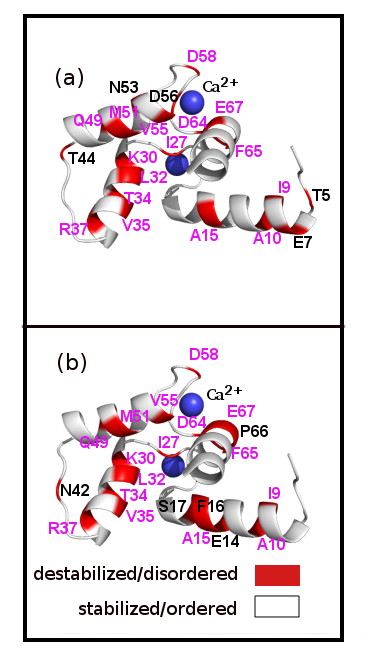 NameInterface Residues/CaMInterface Residues/Orai1-CMBDholoCaMC/Orai1-CMBD Crystal structureE84, I85, A88, V91, F92, I100, L105, M109, L112, E 114, L 116, T 117, E 119, E 120,V 121, E 123, M 124, I 125, E 127, A 128, V 136, F 141, M 144, M 145L74,W76,L79,Y80holoCaMC/Orai1-CMBD  Simulated structureE84, E85,A 88, V 91, F 92, I 100, L 105, M 109, L 112, E 114, L 116, E 119, E 120, V 121, E 123, M 124, I 125, R 126, E 127, A 128, V 136, F 141, M 144, M 145,T 146Q72,L74,W76,R77, L79,Y80,holoCaMN/Orai1-CMBD A10, E11, F12, E14, A15, F16, S17, L18, F19, L32,V35, M 36, L39, Q41, E47, M51, I52, F68, L69, M71L74, T76, L79, R83holoCaMCN/Orai1-CMBD/N- terminalE11, F12, E14, A15, F16, L18, F19, L32, M36, Q41, P43,T44 M51, I52,V55, I63, E67, F 68, L69, M71, M72, A73.L74,W76,L79,Y80,holoCaMCN/Orai1-CMBD/C- terminalS 81, E 84, I 85, E 87, A 88, F 89, V 91, F 92, I 100, L 105, V 108, L 112, E 114, K 115,T 117, E 120, V 121, E 123, M 124, I 125,  E 127, A 128, V 136, F 141, M 144, M145,T 146L74, W76, L79,  Y80, L81, A84ResidueE 84-0.50-0.73-0.07-3.19-1.23-3.26I 85 -0.480.150.64-3.01-0.34-2.37A 88-0.200.00-0.450.00-0.20-0.45V91-0.680.06-0.820.20-0.62-0.61F 920.68-0.500.95-1.220.17-0.27I 1000.08-1.230.20-5.82-1.16-5.62L 105-0.81-0.340.06-3.13-1.15-3.07M 109-0.40-0.06-0.54-2.33-0.46-2.87L 112-0.49-0.60-0.02-0.92-1.09-0.93E 114-0.461.81-3.210.491.35-2.71 E 116-0.08-0.48-1.30-2.61-0.56-3.91T 117-0.180.120.210.50-0.060.29 E 119-0.08-0.57-0.16-3.29-0.65-3.45 E 1200.61-1.460.87-6.14-0.85-5.27V121-0.76-0.80-0.74-3.59-1.56-4.33E 1230.40-1.020.06-7.65-0.62-7.59M 124-0.38-0.76-1.10-5.85-1.14-6.95I125-0.78-0.03-0.700.41-0.81-0.29E 127-0.05-0.480.22-4.31-0.53-4.09A 1281.020.000.980.001.020.98V 136-0.70-0.410.57-5.37-1.11-4.80 F 141-0.15-0.20-1.05-4.04-0.35-5.09M 144-0.81-0.20-0.49-0.80-1.01-1.29M 145-0.45-0.14-0.05-0.12-0.59-0.17ResidueA 100.170.000.440.000.170.44E 11-1.800.47-8.061.36-1.33-7.06F 12-0.050.42-0.101.120.371.02E 140.530.850.345.151.395.49A 150.080.000.030.000.080.03F 16-0.140.35-0.193.790.213.60S 171.20-0.01-2.030.551.10-1.48L 180.48-0.760.680.05-0.290.73F 19-1.980.22-2.030.551.761.48V 350.11-0.080.070.090.030.17M 360.370.580.635.440.956.08L 39-0.07-0.23-0.131.27-0.301.14Q 41-0.940.42-2.461.11-0.52-1.35E 47-0.490.15-0.622.04-0.341.41M 510.251.000.037.381.257.41F  68-0.040.960.249.070.929.31L 69-0.510.35-2.180.44-0.16-1.74M 710.390.950.152.051.342.20ResidueT 5-0.170.00-2.65-1.57-0.17-4.22E 70.190.040.320.220.230.56I 9-0.25-0.81-0.90-1.25-1.06-2.15A 10-1.030.00-0.910.00-1.03-0.91A 15-0.920.00-0.790.00-0.92-0.79I 27-0.40-0.50-0.32-0.54-0.90-0.86K 30-0.31-0.24-0.11-0.12-0.55-0.23L32-1.720.50-3.76-0.10-1.22-3.86T 340.340.44-0.134.280.784.15V 35-2.522.00-3.950.45-0.52-3.50R 370.390.17-1.353.860.562.51T44-0.680.980.20-0.070.300.13Q 490.470.14-0.052.530.612.48M51-1.100.01-7.32-0.20-1.09-7.52N 53-0.13-0.350.081.17-0.471.25V 55-0.12-0.59-0.46-0.56-0.71-1.02D 56-0.83-0.530.70-0.14-1.360.56D 580.030.32-0.210.460.35-0.25D 640.260.010.18-0.400.27-0.22F 65-0.73-0.02-1.68-0.75-0.75-2.43E 67-0.701.49-0.27-3.440.79-3.71ResidueT 5-2.750.34-2.062.38-2.410.32E 70.090.05-0.072.110.142.04I 9-0.320.83-1.002.970.511.97A 100.170.000.440.000.170.44A 150.600.000.300.000.600.30I 27-0.231.90-0.230.731.670.50K 30-0.68-0.960.525.58-1.646.10L32-0.050.891.062.200.843.26T 340.020.82-0.094.240.844.15V 350.290.700.320.370.990.69R 37-0.510.392.601.24-0.123.84T441.860.262.601.232.123.83Q 490.110.120.211.270.241.58M510.151.650.037.381.807.41N 530.180.210.601.900.392.50V 55-0.670.59-0.623.08-0.072.46D 56-0.300.51-0.300.650.210.35D 580.761.18-0.147.871.947.73D 64-0.080.57-0.020.640.490.62F 650.320.610.324.430.934.75E 670.052.120.114.302.174.41ResidueI90.171.93A100.191.63E140.642.31A150.170.37F160.301.66S170.120.41I270.152.37K301.344.95L320.672.35T340.401.28V350.471.62R371.119.76N420.352.47Q490.641.45M510.291.31V551.193.45D581.152.47D640.181.02F651.166.33P660.100.63E671.265.83ResidueD 200.402.06D 220.090.7K300.231.52L320.700.38T340.341.66V 350.201.85S 380.200.08L 390.291.92G 400.272.47E 410.636.00P 430.904.77E 450.512.72N 530.461.24V 551.661.15D 561.303.97A 570.500.68G590.771.81N606.532.69I636.522.69F 650.282.78E 670.132.16NameHoloCAMC/Orai1-CMBD- 35.56- 76.13HoloCAMN/Orai1-CMBD-5.4660.30HoloCAMCN/Orai1-CMBD-57.72-198.50